RENTAL /LEASE VERIFICATION FORM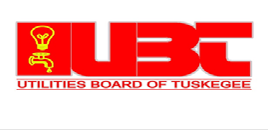 I, 	_, do hereby attest that I/we are the Owner/Landlord/Print NameRental Agent for the property located at 	I hereby verify that said property has been rented/leased to the following person(s) and/or entity:effective	and that said person(s) or entity is responsible for theDatepayment of utility bill rendered to said property.I hereby authorize the Utilities Board of Tuskegee to connect and to provide utility services to the above stated property.Owner/Landlord/Rental AgentName:  	Print NameSignature:  	Date:  	Attest:I, 	, a Notary Public, State of Alabama at large, hereby certify that the person whose name and signature appears above as Owner/Landlord/Rental Agent is known to be the lawful Owner/Landlord/Rental Agent for the above stated property and personally appeared before me this the 		day of 	, 20 	.Upon completion of this form see Mr. Charlie Bowen City Inspector, at the Gomillion Building on the 2nd Floor. Contact Information: (334) 720-0563 or (334) 421-4806 (Applicable only to customer within the City Limits)*